DISTRICT LEADERSHIP and LAY SERVANT ACADEMY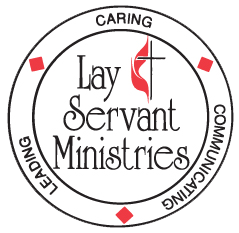 UPCOMING - 5-week class (Mondays, 6:30 PM – 8:30 PM):God’s Mission…Our Journey (Advanced Course)    Taught by Rev. Cindy Boggs VIA ZOOM and in person at First UMC, ShinnstonGod’s Mission…Our Journey (Advanced Course)   	 	Dates: Feb. 22, March 1, 8, 15, 22           	This course will provide participants with a better understanding of a holistic approach to participation in God’s mission to the world and equip lay servants for more effective missional engagement in their communities and beyond.This is a small group study.  Attendance at all five classes is required to receive credit if you are on the lay servant pathway.  There is no charge for this class - you will need to purchase the text “A Mission Journey: A Handbook for Volunteers” participant’s book on your own – it is available from Amazon (ISBN #: 9780835817868) in kindle and paperback versions.  (Please allow plenty of time for delivery).  Registration deadline is February 15th.Questions regarding the course may be directed to Mary Bane at 304-692-0003 or by email to crazymcb1@gmail.com.Send the completed form to:			MonValley District UMCDeadline is Feb. 15th          				PO Box 307							Kingmont, WV  26578 God’s Mission…Our Journey Advanced Course    5 weeks: Feb. 22 – March 22, 2021                                                                                (Rev. Cindy Boggs)   6:30 – 8:30 PMPLEASE PRINTName:  												Mailing address:  											City:  					____		State:  			Zip:  			Home telephone:  					E-mail:  					Local church:  					Pastor:  					 I have obtained my copy of “A Mission Journey:  A Handbook for Volunteers” I plan to attend via Zoom            I plan to attend in person at First UMC ShinnstonType of Study (Check one only)(    )  Self-Improvement	(    )  Certified Lay Servant		(    )  Certified Lay Speaker